Pupil InformationInterestsTick which Eco areas you are interested in and tell us briefly why:Special Skills and InterestsTell us about any special skills and interests that you have that you can bring to the committee:Previous ExperienceTell us about any experience that you have that would be useful as a member of our committee:Agreement and SignatureBy handing in this application form, I confirm that what I have said about myself is true. I understand that if I am accepted as a member of the Eco Committee, then I must work hard and help in any way that I can to support the school to become a more environmentally friendly place.I agree to meet as the Eco-Committee at least once every two weeks.I agree to be involved in running and keeping minutes for Eco-Committee meetings.I agree to ensure the rest of the school are kept up-to-date on the progress of the Eco-Schools Work from the committee.I agree (tick the box)Please return your application form to either Mr. Davies or Mr. James who will consider your application very carefully. If you are successful, you will be informed by Mr. Davies or Mr. James. If you are unlucky this time, don’t worry, we will keep your application form safe in case any vacancies come along.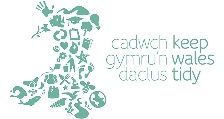 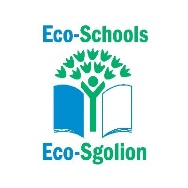 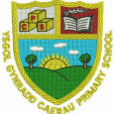 Ysgol Gynradd Caerau Primary SchoolEco-Committee - Application Form – Progress Step 3Name/Enw:Year/Blwyddyn:Teacher/Athro:Why do you want to be on Caerau’s Eco Committee?What things do you already do to help the environment?What makes you the best person for the job? LitterWhy?What ideas do you have to make our school more environmentally friendly? Saving WaterWhy?What ideas do you have to make our school more environmentally friendly? Healthy LivingWhy?What ideas do you have to make our school more environmentally friendly? TransportWhy?What ideas do you have to make our school more environmentally friendly? School GroundsWhy?What ideas do you have to make our school more environmentally friendly? Global CitizenshipWhy?What ideas do you have to make our school more environmentally friendly? Waste MinimisationWhy?What ideas do you have to make our school more environmentally friendly? Saving EnergyWhy?What ideas do you have to make our school more environmentally friendly?Name:Signature:Date: